PA FFA Safe Tractor Driving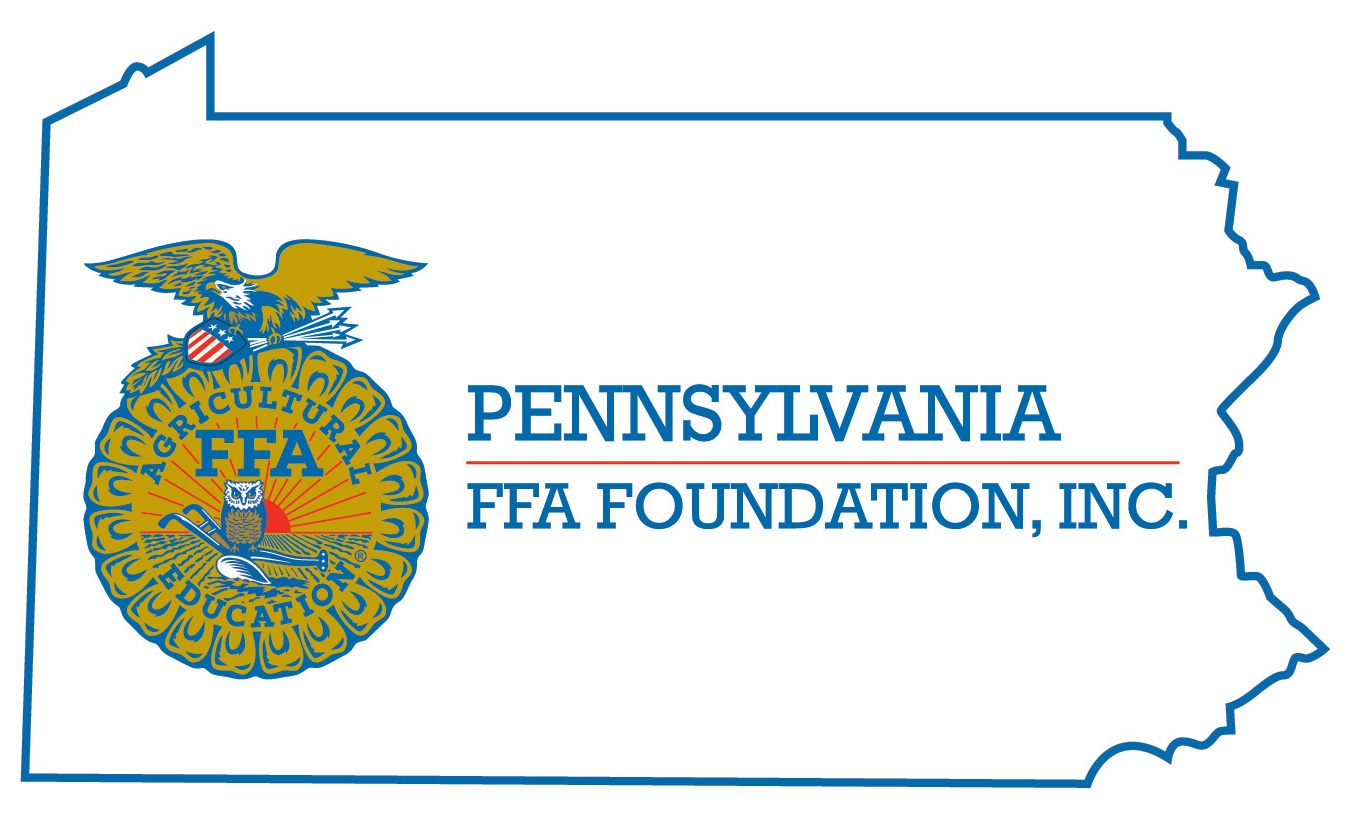 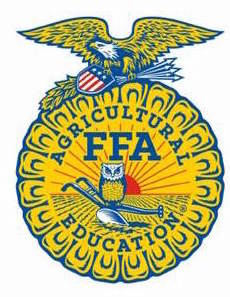 Career Development Event Chairperson InformationBasic CDE GuidelinesCDE RulesResourcesCDE ChairpersonCurt TurnerEmailcturner@ccsd.ccBest Contact Number570-204-9208Contest Date/TimesJune 11 (1:00-3:00) ; June 12 (7:30-1:00)Contest LocationJune 14 (Borland Bldg ) ; June 15 (grass lot behind Ag Arena)CDE Review TimeAt the completion of the driving event on June 15CDE Review LocationCDE siteEvent Type: Individual# of Team Members: Individual Materials ListAppropriate attire (see below)All completed forms (see below)PencilGroup Materials ListAttireJune 14:  official dress for written examJune 15:  must wear long pants and work boots (sneakers or open toed shoes are not permitted) for the driving eventsCDE At-A-Glance (List of major components)Tractor inspectionTwo wheeled manure spreader event driving courseFour wheeled wagon event driving courseWritten examTractor tools/parts identification examPre-State CDE ExpectationsMust have completed a tractor safety certification programMust have prior experience with tractors and equipmentMust have been approved by the regional coordinator Only 4 participants per region (no trading of participants between regions)Pre-State CDE ExpectationsMust have completed a tractor safety certification programMust have prior experience with tractors and equipmentMust have been approved by the regional coordinator Only 4 participants per region (no trading of participants between regions)CDE Changes from Previous Years?Regional coordinator verificationEngine Parts and Tools identificationTractor Safety Certificate verificationEntry form and Waiver form required for Activities Week RegistrationCDE Changes from Previous Years?Regional coordinator verificationEngine Parts and Tools identificationTractor Safety Certificate verificationEntry form and Waiver form required for Activities Week RegistrationCDE ComponentPointsComponent DescriptionWritten exam50050 questions related to tractors, agricultural machinery, and safetyTractor parts/tools identification exam10010 tools, tractor/engine parts to physically identifyTractor inspectionVariesPerform basic tractor inspection using attached score sheet #1Two wheeled driving eventVariesComplete the figure 8 course using attached course description and score sheet #2Four wheeled driving eventVariesComplete the wagon course using attached course description and score sheet #3Causes for Disqualification:inappropriate attire for the tractor inspection and driving eventsany major unsafe actions during the driving events as observed by the cde judgenot completing all components of the cdeCauses for Disqualification:inappropriate attire for the tractor inspection and driving eventsany major unsafe actions during the driving events as observed by the cde judgenot completing all components of the cdeCauses for Disqualification:inappropriate attire for the tractor inspection and driving eventsany major unsafe actions during the driving events as observed by the cde judgenot completing all components of the cdeTie-breaker: - participants must back the tractor and manure spreader through the figure 8 course (a new score sheet #2 will be completed as this occurs)Tie-breaker: - participants must back the tractor and manure spreader through the figure 8 course (a new score sheet #2 will be completed as this occurs)Tie-breaker: - participants must back the tractor and manure spreader through the figure 8 course (a new score sheet #2 will be completed as this occurs) http://extension.psu.edu/business/ag-safety/youth-safety/nstmop